EXMOOR YOUNG CHEF COMPETITION 2024Partnering with Visit-Exmoor, Butlins, Exmoor National Park,  Bridgewater & Taunton College & Minehead Rotary Club sponsored by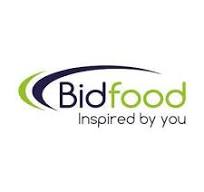 Information Pack Introduction The Young Chef competition is to be held at West Somerset College, Minehead on Saturday 5th October 2024 The event will profile young chef’s skills and creativity using local produce. The project recognises the importance of local food and tourism to the economy and aims to inspire young people at this annual competition to live and work in the Exmoor area by improving their knowledge, skills and opportunities in all aspects of the catering industry.  The competition aims to place the emphasis on food and drink that is grown and produced on Exmoor and is inextricably linked in production to the Exmoor area.Aims This competition aims to encourage young chefs to: learn how to cook a healthy meal using local produce.develop food presentation skills. consider food hygiene issues. develop organisational and planning skills. develop an ability to cope in a demanding situation. Introduce young chefs to the local food industry.Who can take part? The competition is open to all young people aged 13 to 17 years (at the date of the competition), living or at school within the Greater Exmoor area. (School years 8 to 11+) The winner will receive a first prize. All contestants will be presented with a certificate. There are also many other great prizes.We actively invite support and encouragement from parents, schools, colleges, community and young person’s groups etc., to help young people enter the competition. Those young people who at the time of applying are working full or part-time in a food preparation/chef role within a professional kitchen are NOT eligible to apply.This competition is intended for amateurs, an amateur is considered to be a person who is not in full, or regular part time employment in professional food preparation. Eligible entrants who have been temporarily employed by restaurants during the school holidays may take part.Prospective entrants should complete an entry form on-line, and return it on-line, with up to 10 photographs (self and meals they have prepared and made) to:businesssupport@visit-exmoor.co.ukno later than 30th June 2024.  Care should be taken to cover the aims of the competition (as above) in your entry form which can be found at www.visit-exmoor.co.ukThe FinalistsUsing the entry forms and the photographs provided, Ten Finalists will be chosen for the competition by Butlins Group Development Chef, Werner Hartholt, and Chef Mollie Foster, of Minehead Rotary Club.  Finalists will be notified of their place in the competition by 10th July 2024.The final 10 contestants will be mentored either on-line or in person by Exmoor chefs in the weeks prior to the competition..Finalists will be required to prepare and take part on the competition day Saturday 5th October 2024 at West Somerset College, Minehead.  Competition Guidelines 	Task To prepare in two hours, a three-course healthy meal comprising starter, main course and dessert for two people and costing less than £22.00 and showcasing at least two locally sourced ingredients, produced in the Greater Exmoor area, (See enclosed list of suppliers of locally sourced food) along with different cooking skills. Competitors will be allocated a table to display their dishes and this display will be included in the competition marking.Each table must display, besides the three-course meal, a cloth, table cutlery, glasses, table décor, menu and competitor’s name, provided by the competitor.	Judges 	   Judges with appropriate skills will apply the judging criteria and provide feedback to the competitors.  The judges will not discuss marks and their decision will be final. 	    Judging Criteria Judges will allocate marks as follows: Maximum available points 100Judges decision will be final.  Mark sheets will be available for contestants to view. After the competition the judges will comment on their observations before the results are announced and prizes presented at the afternoon event, after a light lunch.       Prizes        There are many exciting prizes for the winners and runners up and some prizes will be awarded to all       finalists.  All competitors will receive a Finalist’s Certificate and be told their marks,       All 10 Finalists will receive a free buffet lunch on the day of the event.	      How to enter  Prospective entrants should complete an entry form on-line, and return it on-line, with up to10 photographs (Self and meals they have prepared and made) to:businesssupport@visit-exmoor.co.uk     no later than 30th June 2024   The entry form is available at www.visit-exmoor.co.uk under Events.                                  Competition Procedure 	      Arrival and WelcomeOn arrival at 08:45am on Saturday 5th October 2024 at West Somerset College, Bircham Road, Minehead, TA24 6AY each competitor will be assigned their own workstation in the large training kitchen and shown where to deposit their equipment and ingredients. Family members and supporters will not be allowed in the kitchen area during the competition but are welcome to wait in an adjacent reception room, where refreshments will be available.Finalists will be invited to reserve up to a maximum of 4 places for family/supporters and places must be booked in advance.   Please note that photographs and interviews of young chefs, judging etc., will take place   throughout the day.Competitors and supporters  will be welcomed, and competitors advised of the location of the cooking, judging and table display areas. Competitors will then be briefed by the judges. Judges will explain what they are looking for in terms of kitchen safety and the proper use of knives and cooking equipment.      Cooking, Equipment and paper workCooking areas and work tables will be pre-determined and display contestants nameStandard cooking equipment will be available at the venue. Competitors should bring their own specialist and electrical equipment (with an appropriate Portable Appliance Tested (PAT) certificate.).  Any clarification on equipment availability should be addressed to: werner.hartholt@butlins.com.Organisers will allocate a table for the competitors to display their three dishes for supporters to see in the reception area.  Competitors should provide a menu for display purposes, along with table cutlery, table décor, glasses, plates, cloths, napkins and contestant name. Prior to the Competition start time at 09:30am. Supporters may assist with the unpacking and organisation of the cooking area. Supporters may not assist with any food preparation. Supporters must leave the cooking area before the competition starts. Food preparation must not start until the competition time begins.Competitors should advise the judges of any ready or pre-prepared food or ingredients e.g. marinated food that they are using. They must also supply the judges with a printed copy of the following completed forms. (Blank forms are available at the end of this information pack)Time PlanMenu and ingredients form (specifying local ingredients)Allergy Matrix FormThe Menu and Ingredients Form should include all ingredients and the purchase cost of the quantity of ingredients to be used.  If home grown produce or 'free’ ingredients are used these should be valued at retail cost.  Small amounts of herbs, spices and seasonings need not be included on the menu and ingredients form.  Receipts with the items clearly marked should be attached to the form.N.B. An Allergen Matrix form containing any of the 14 allergens as shown on the enclosed Form MUST BE COMPLETED and attached to the menu and ingredients forms. The competition organiser must be made aware of any allergens on arrival so that appropriate separation can be arranged. All utensils and surfaces must be thoroughly cleaned to avoid residual contamination.Competitors must be suitably dressed for the competition, ideally apron, jacket and cap. Preparation and Cooking Time A preparation time will commence at 09:30am Competitors will have 2 hours to prepare, cook and serve their meal.  During the last 45 minutes of preparation time, competitors should stagger serving their courses in the correct order and at the correct temperature. One serving of each course should be placed in the judging area and the other serving on the display table in the Reception Area for the supporters, press and others to view.  Clearing up may be completed after the preparation time.   Results After the judges have decided the result of the competition, one or more judges will comment on their observations of the competition before announcing the result to the Finalists and their supporters in the Reception Area.Date and Timing The Competition will take place on Saturday 5th October 2024 at West Somerset College, Minehead.Arrival 	and set up			08:45am to 09:15amJudges Briefing 			09:15am to 09:30amPreparation and cooking start		09:30am to 11:30amClear up and Judging 			11:30am to 12:30 noon.Buffet Lunch in Reception Area	12:30 to 1.30pmPresentation and prizes		1:30pm to 2:30pm (Finish)Notes:Privacy Notice and Personal information declarationAll entrants are reminded to read the Privacy Notice and Personal Information Declaration on the Entry Form.Carers AdviceFor carers advice, apprenticeships and opportunities please refer to our partner’s websites or see our competition webpage at www.visit-exmoor.co.uk  Events.Competition PrizesWe are very grateful to all the Chefs and businesses who have kindly donated their time and/or prizes in support of our objective.Project and Funding PartnersThe competition is being organised by Visit-Exmoor, Minehead Rotary Club, Butlins Group Development Chef, Werner Hartholt and supported by Exmoor National Park and sponsored by Bidfood.ContactFor any enquiries in relation to the competition please email Max Lawrence at:businesssupport@visit-exmoor.co.ukTime Planner Competitors should bring a completed copy of this form to the competition.    Menu and Ingredients Form (Maximum Cost must not exceed £22 ) Competitors should bring a completed copy of this form to the competition. Only cost the quantity of ingredients used not the quantity purchased. DISHES AND THEIR ALLERGEN CONTENT - [INSERT YOUR NAMEHERE]Costing 10  pointsPlanning 10 pointsCompleted Allergy chartNeatness of working area and hygiene   510  PointspointsRange of skillsMeals served on time and at correct temperature 1010       pointspointsHealthy choice of dishes    5  pointsCorrect use of equipment and knives   5pointsUse of at least 2 local ingredients  5 pointsTaste and presentation of starter 10pointsTaste and presentation of main courseTaste and presentation of dessert1010pointspointsCompetitor’s Name Competitor’s Name Time Activity Reminders e.g. wash fruit e.g. wash hands Competitors NameCompetitors NameCompetitors NameCompetitors Name Starter Starter Starter Main Course DessertDescriptionDescriptionDescription Description DescriptionIngredientQuantityCost £IngredientQuantityCost £IngredientQuantityCost £                                               Total                                               Total£Total £Total  £  Cost of starter + cost of main course + cost of dessert  Cost of starter + cost of main course + cost of dessert  Cost of starter + cost of main course + cost of dessert  Cost of starter + cost of main course + cost of dessert £DISHES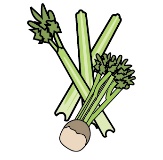 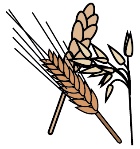 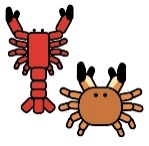 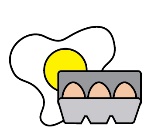 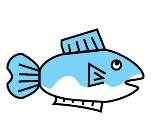 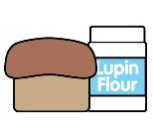 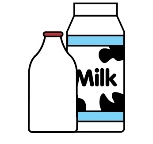 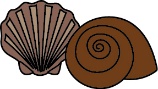 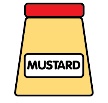 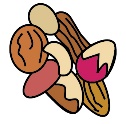 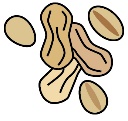 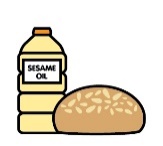 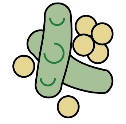 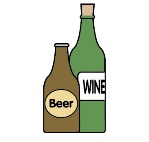 CeleryCeleryCereals containing glutenCrustaceansEggsEggsFishFishLupinMilkMolluscMustardNutsPeanutsPeanutsSesame seedsSesame seedsSoyaSulphur DioxideTuna Salad [example]✓✓✓✓✓✓✓✓Review date:Review date:Reviewed by:Reviewed by: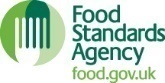 You can find this template, including more information at www.food.gov.uk/allergyYou can find this template, including more information at www.food.gov.uk/allergyYou can find this template, including more information at www.food.gov.uk/allergy